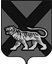 ТЕРРИТОРИАЛЬНАЯ ИЗБИРАТЕЛЬНАЯ КОМИССИЯ МИХАЙЛОВСКОГО  РАЙОНАРЕШЕНИЕ12.04.2015 		                        с. Михайловка                      489/95О сроках  выплат  членам территориальной избирательной комиссии Михайловского района ,с правом решающего голоса,работающим  в комиссии  не на  постоянной (штатной) основе.    В соответствии со статьей 29 Федерального закона « Об основных гарантиях избирательных прав и права на участие в референдуме граждан Российской Федерации, территориальная избирательная комиссия  Михайловского района РЕШИЛА: 1. Установить сроки следующих выплат членам территориальной  избирательной комиссии Михайловского района  с правом решающего голоса,  работающим в комиссии не  на постоянной (штатной) основе:-денежных средств на питание  - в день голосования;-дополнительной оплаты труда за работу до дня голосования,  в  праздничные и  нерабочие выходные дни – в конце апреля  месяца, после дня голосования в мае 2015 года;-дополнительной оплаты труда в день голосования – после дня голосования;- вознаграждение (премия)  – по итогам каждого месяца.Председатель комиссии                                                                Н. С. Горбачева  Секретарь комиссии                                                                 Г.В. Никитина